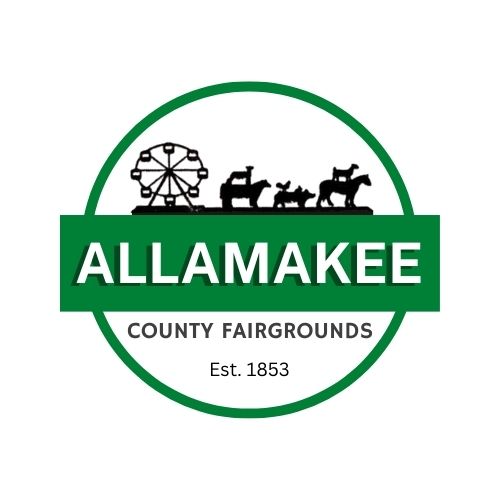 Little Miss Allamakee County Fair ContestRules/Regulations and Dates The rules for this competition include: She must reside in Allamakee County.  She must 7-9 Years of age by July 16, 2024 and plans to participate in the Allamakee County Fair in some way. For example: o Clover Kids, Kidde Tractor Pull, Kidde Calf Show, Mutton Bustin’ She must complete and mail or email the application to the below address, no later than June 15, 2024 (Applications must be mailed to below address to be accepted). Diana DavisonAttn: Little Miss Committee 516 2nd St NWWaukon, IA 52172 She must be present for judging at the Allamakee Pavilion on Wednesday, July 17, 2024 at 3:00 p.m. All candidates are required to be present at 6:00pm July 2nd for the Candidate Informational meeting in the Pavilion. Candidates will be informed of the expectations for the week of county fair and practice for the upcoming judging. If she is crowned she must be present for the pie auction Wednesday, July 17, 2024 at the Tractor Pull, before intermission o Contestants are asked to dress in formal attire. We will take a group photo prior to the crowning § We will take a photo of the newly crowned royalty after the crowning Little Miss Allamakee County Fair ContestLittle Miss Expectations  Represent the fair with a smile. Be at Grandstand events to assist Allamakee County Fair Queen/Princess when possible. 	 Welcome people to the fair. Be visible, be seen. Attend Livestock shows to assist Allamakee County Fair Queen/Princess when possible. Participate/Be present at Kids Day (Friday of fair). Attend livestock auction (Monday of fair). See list of 2024 Fair Events, attend most events when possible. o Littles must have a chaperone (parent, guardian, older sibling, etc.) with them at the event(s) they choose to attend. Attend the 2024 Pie Auction of the fair (Wednesday & Saturday of fair). 2024 Little Miss will need to be present at the 2024 Allamakee County Fair Coronation. Will need to try and attend parades and events throughout the year as Little Miss.  	We will communicate details regarding parades as they arise.  	Parades include but are not limited to: Corn Days, WaukonFish Days, LansingDairy DaysSt. Patricks Day, WaukonMemorial Day, Harpers Ferry  Memorial Day, WaukonHomecomingBig 4 Fair, PostvilleLittle Miss Allamakee County Fair ApplicationPOSTMARKED BY: June 1, 2024 Applying For:    ____ Little Miss Candidate’s Name: ____________________________________________________________________  Address: ____________________________________________________________________________ School/Grade Completed: _________________________________________ Age: ________________ Parents/Guardians Names: _____________________________________________________________ Parents/Guardians Cell Phone and Email: ________________________________________________ What is your favorite thing about The Allamakee County Fair and why? _____________________________________________________________________________________ _____________________________________________________________________________________ What makes you a good friend? _____________________________________________________________________________________ _____________________________________________________________________________________ What do you want to be when you grow up? _____________________________________________________________________________________ If you could show or make one thing for the fair, what would it be? _____________________________________________________________________________________  By signing this document, I hereby agree to rules and requirements of the Little Miss Allamakee County Fair Contest and furthermore, grant the Allamakee County Fair the right to take photographs of me and my family and grant that they may use such photographs of me for any lawful purpose including but not limited to publicity, illustration, advertising, and web content. Candidates Signature__________________________________________ Date ____________ Parent/Guardian Signature ____________________________________  Date ____________ Please Email a digital headshot photo of candidate to allamakeefairqueen@gmail.com 